50η ΠΡΟΣΚΛΗΣΗ ΣΥΓΚΛΗΣΗΣ ΟΙΚΟΝΟΜΙΚΗΣ ΕΠΙΤΡΟΠΗΣΚαλείστε να προσέλθετε σε τακτική συνεδρίαση της Οικονομικής Επιτροπής, που θα διεξαχθεί στο Δημοτικό Κατάστημα την 23η του μηνός Νοεμβρίου έτους 2018, ημέρα Παρασκευή και ώρα 12:30 για την συζήτηση και λήψη αποφάσεων στα παρακάτω θέματα της ημερήσιας διάταξης, σύμφωνα με τις σχετικές διατάξεις του άρθρου 75 του Ν.3852/2010 (ΦΕΚ Α' 87) :1. Τριμηνιαία έκθεση εκτέλεσης προϋπολογισμού Δήμου Τρικκαίων 2018 - Γ΄ Τρίμηνο2. Ορισμός υπολόγου για την έκδοση α) εντάλματος προπληρωμής ποσού 900,00 € για πληρωμή εξόδων που απαιτούνται  για την αλλαγή και για την έκδοση νέων αδειών κυκλοφορίας των οχημάτων του Δήμου Τρικκαίων και β) εντάλματος προπληρωμής ποσού 30,00 € για πληρωμή τραπεζικών εξόδων3. Ορισμός υπολόγου για την έκδοση α) εντάλματος προπληρωμής ποσού 45.371,92 € για επέκταση δημοτικού φωτιμού, μετατόπιση – παραλλαγή δικτύου διανομής και χορήγηση νέων παροχών ΦΟΠ ισχύος 15 k VA για τη σύνδεση στο δίκτυο χαμηλής τάσης ακινήτων ιδιοκτησίας Δήμου Τρικκαίων και β) εντάλματος προπληρωμής ποσού 60,00 € για πληρωμή τραπεζικών εξόδων4. Ανάκληση της αριθμ. 670/2018 Απόφασης Οικονομικής διαγωνισμού ως προς το σκέλος 35. Έγκριση Πρακτικού  2 της Επιτροπής διενέργειας του ανοιχτού ηλεκτρονικού διαγωνισμού επιλογής αναδόχου για την κατασκευή του έργου «ΕΠΕΚΤΑΣΗ ΔΗΜΟΤΙΚΟΥ ΦΩΤΙΣΜΟΥ», προϋπολογισμού 100.000,00€6. Έγκριση Πρακτικού  2 της Επιτροπής διενέργειας του συνοπτικού  διαγωνισμού επιλογής αναδόχου για την κατασκευή του έργου «ΑΣΦΑΛΤΟΣΤΡΩΣΕΙΣ ΝΕΟΕΝΤΑΣΣΟΜΕΝΩΝ ΠΕΡΙΟΧΩΝ ΜΕΓ. ΚΕΦΑΛΟΒΡΥΣΟΥ Δ. ΤΡΙΚΚΑΙΩΝ»7. Επικαιροποίηση της αριθμ. 367/2017 απόφαση της Οικονομικής ΕπιτροπήςΠίνακας Αποδεκτών	ΚΟΙΝΟΠΟΙΗΣΗ	ΤΑΚΤΙΚΑ ΜΕΛΗ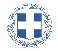 ΕΛΛΗΝΙΚΗ ΔΗΜΟΚΡΑΤΙΑ
ΝΟΜΟΣ ΤΡΙΚΑΛΩΝΔΗΜΟΣ ΤΡΙΚΚΑΙΩΝΔ/ΝΣΗ ΔΙΟΙΚΗΤΙΚΩΝ ΥΠΗΡΕΣΙΩΝΤΜΗΜΑ ΔΙΟΙΚΗΤΙΚΗΣ ΥΠΟΣΤΗΡΙΞΗΣΓραμματεία Οικονομικής ΕπιτροπήςΤρίκαλα, 15 Νοεμβρίου 2018
Αριθ. Πρωτ. : 44293ΠΡΟΣ :  1.Τα μέλη της ΟικονομικήςΕπιτροπής (Πίνακας Αποδεκτών)(σε περίπτωση κωλύματος παρακαλείσθε να ενημερώσετε τον αναπληρωτή σας).Ο Πρόεδρος της Οικονομικής ΕπιτροπήςΡόμπος ΧριστόφοροςΑντιδήμαρχοςΑλεστά ΣοφίαΓκουγκουστάμος ΖήσηςΚαΐκης ΓεώργιοςΚωτούλας ΙωάννηςΛεβέντη-Καρά ΕυθυμίαΝτιντής ΠαναγιώτηςΠαζαΐτης ΔημήτριοςΡόμπος ΧριστόφοροςΣτουρνάρας ΓεώργιοςΔήμαρχος & μέλη Εκτελεστικής ΕπιτροπήςΓενικός Γραμματέας  Δ.ΤρικκαίωνΑναπληρωματικά μέλη Ο.Ε. 